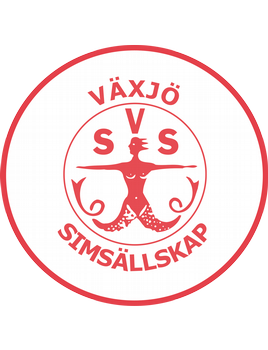 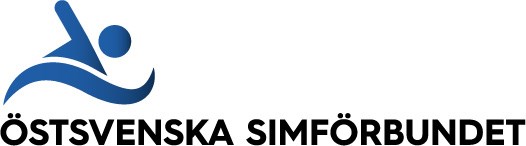 Plats:		Actic Växjö Simhall: Kampastigen 2, 352 34 VäxjöDatum:		3-4 december 2022Tävlingstider:	 Priser:	Varje deltagare i klassen 12 år oy får en deltagarmedalj. I de öppna klasserna får placering 1-3 medaljer.Anmälan:	Anmälan görs via tempus anmälan www.tempusanmalan.se. Sista anmälningsdag är måndagen den 21 november klockan 23:59.  Startavgift:	60 kronor per individuell start. 70 kronor per lagkappsstart. Lagkapper: 	I mixlagkapperna får alla(0-12 år) som vill simma lagkapp och det finns inga begränsningar i antal från varje kön. Simmarna får välja antingen 50 eller 100 meters lagkappen och helst inte båda (se gren 1 & 2 resp 19 & 20).Efteranmälan:	Kan göras i mån av plats till dubbla kostnaden. Startlista & PM:	Kommer att finnas tillgängliga via www.livetiming.se senast tisdagen den 22 november. Mat & Logi:	Bokas i samband med startlistans publicering, senast den 23 november. För tillgängliga alternativ och priser, se sista sidan. Transport: 	Från många städer är det enkelt att nå Växjö via tåg. Centralstationen ligger enbart 10 minuters promenad från badet. Frågor:	Hänvisas till tavling@vaxjosimsallskap.com. GRENORDNING 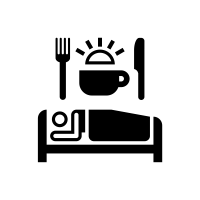 BOKNING av mat och logi görs i samband med tävlingsanmälan, senast onsdagen den 23 november. Det finns ingen möjlighet att lägga till vare sig mat- eller logibokningar efter detta datum. Från och med den 23 november är bokningen bindande.Bokningen för både mat och logi mejlas till tavling@vaxjosimsallskap.com.
Vid bokning av mat ber vi er uppge eventuella allergier eller specialkost.MATVi erbjuder lunchservering av husmanskost på Avokado salladsbar, foajén i badet på lördagen.  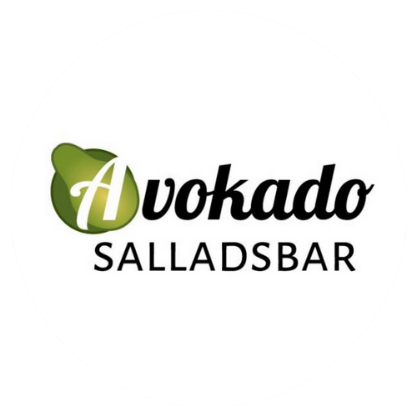 Kostnaden per lunch är 105 kronor. Vi erbjuder även middagsservering på Avokado salladsbar i Växjö Simhall under lördagen. 
Kostnaden per middag är 105 kronor.Vid bokning av mat behöver ni ange önskat antal luncher och middagar på lördagen.OBS: Glöm inte att specificera eventuella specialkost. LOGIVi erbjuder boende med hårdförläggning på Teleborg Centrum skola, antingen från fredag-söndag eller från lördag-söndag. Kostnaden per natt är 250 kronor/person inklusive frukost.FRÅGOR: Hänvisas till tavling@vaxjosimsallskap.com INSIMTÄVLINGSSTARTPASS 108.3009.30PASS 215.0016.00PASS 309.0010.00Pass 1Lördag förmiddagLördag förmiddagPass 2Lördag eftermiddagLördag eftermiddagPass 3Söndag förmiddagSöndag förmiddagSöndag förmiddag14x100mfrisimmix 12 år o y194x50mmedleymix 12 år o y41400mfrisimfl 12 år o y & 13 år o ä24x50mfrisimmix 12 år o y204x100mmedleymix 12 år o y42400mfrisimpo 12 år o y & 13 år o ä3100mmedleymix 12 år  o y2150mfrisimmix 12 år o y4350mbröstsimfl 12 år o y & 13 år o ä4100mmedleyfl 13 år o ä2250mfrisimpo 13 år o ä4450mbröstsimpo 12 år o y & 13 år o ä5100mmedleypo 13 år o ä2350mfrisimfl 13 år o ä45200mryggsimfl 12 år o y & 13 år o ä650mbröstsimmix 12 år  o y2425mfjärilsimmix 12 år o y46200mryggsimpo 12 år o y & 13 år o ä750mbröstsimfl 13 år o ä25100mbröstsimmix 12 år o y4750mfrisimfl 12 år o y & 13 år o ä850mbröstsimpo 13 år o ä26100mbröstsimpo 13 år o ä4850mfrisimpo 12 år o y & 13 år o ä9200mfrisimmix 12 år  o y27100mbröstsimfl 13 år o ä49200mfjärilsimfl 12 år o y & 13 år o ä10200mfrisimfl 13 år o ä2825mfjärilskick mix 12 år o y50200mfjärilsimpo 12 år o y & 13 år o ä11200mfrisimpo 13 år o ä2950mryggsimmix 12 år o y5150mryggsimfl 12 år o y & 13 år o ä1225mkick UVmix 12 år o y3050mryggsimpo 13 år o ä5250mryggsimpo 12 år o y & 13 år o ä13100mryggsimmix 12 år  o y3150mryggsimfl 13 år o ä53200mmedleyfl 12 år o y & 13 år o ä14100mryggsimfl 13 år o ä32100mfrisimmix 12 år o y54200mmedleypo 12 år o y & 13 år o ä15100mryggsimpo 13 år o ä33100m frisimpo 13 år o ä5550mfjärilsimfl 12 år o y & 13 år o ä1625mbröstsimsben mix 12 år o y34100mfrisimfl 13 år o ä5650mfjärilsimpo 12 år o y & 13 år o ä174x50mmedleypo 12 år o y3550mfjärilsimmix 12 år o y57200mbröstsimfl 12 år o y & 13 år o ä184x50mmedleyfl 12 år  o y3650mfjärilsimpo 13 år o ä58200mbröstsimpo 12 år o y & 13 år o ä3750mfjärilsimfl 13 år o ä3825mfrisimsbenmix 12 år o y394x50mfrisimpo 12 år o y404x50mfrisimfl 12 år o y